Знак празднования 100-летия со дня образования Дагестанской АССР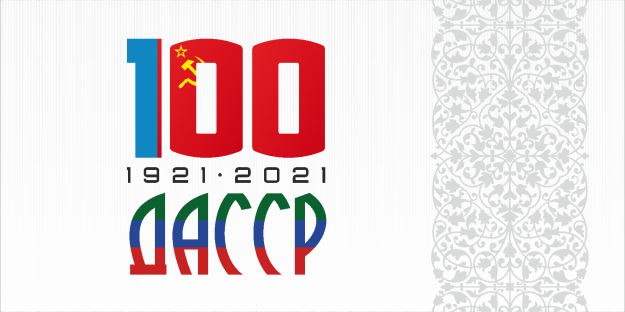 КАК ОБРАЗОВЫВАЛАСЬ ДАССРОбразование Дагестанской Автономной Советской Социалистической республики20 января 1921.13 ноября 1921 год Чрезвычайный съезд народов Дагестана в Темир-хан Шуре. Декларация об автономии Дагестана.В состав ДАССР вошли:
Аварский округ Андийский округ Гунибский округ Даргинский округ Казикумухский округ Кайтаго – Табасаранский округ Кюринский округ Самурский округ Темир – Хан -Шуринский округ Хасавюртовский округ Территории Каспийского побережьяОрган власти и управления Дагестана:
Учреждено: 11 народных комиссариатов из них: 6 внутренних дел, юстиции, просвещения, здравоохранения, социального обеспечения, земледелия)
Центральный исполнительный комитет Совет народных комиссаров Местные советы
Коркмасов Д.5 декабря 1921 года принята КОНСТИТУЦИЯ Дагестанской АССР.
Ст. 2 –я конституции гласила: «Дагестанская Советская республика является автономной и входит в состав Российской Советской Федеративной Социалистической Республики».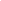 ДАГЕСТАН — КРАЙ ГОР. ДОКУМЕНТАЛЬНЫЙ ФИЛЬМ 2020. К 100-ЛЕТИЮ СО ДНЯ ОБРАЗОВАНИЯ ДАССР Фильм «Дагестан – край гор», созданный по заказу Министерства по национальной политике и делам религий Республики Дагестан компанией «DL Production». Это документальный фильм о жизни народов Дагестана, в котором представлены исторические, природные и культурные достопримечательности нашей республики, особенности промыслов Дагестана.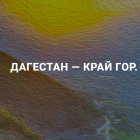 